St. Andrews United Church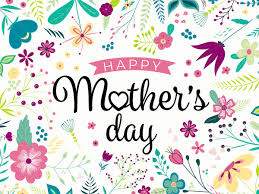 60 West Avenue, St. Thomas 519- 631-4558   e-mail: standrewsucgra@rogers.comWebsite: www.standrewsunitedchurch.comMinisters: The people of St. Andrew’sPastor: Rev. Cheryl Bolton and Rev. Matthew PennyMinistry of Music: Brian and Lynn Sloan/ Merna Edison/Thomas BeeMay 12, 2024 – Mother’s DayWE GATHER Welcome & AnnouncementsAcknowledging Our KinshipCandle Lighting  Call To Worship One: This is the day that God has made. All: We will rejoice and be glad in it. One: Let us worship the One who turns our sorrow into joy. All: Our despair into hope. One: Our doubt into faith. All: Let us feel the wind of the Spirit refresh our lives. One: Come, let us worshipGathering Hymn – VU194 - Filled with the Spirit’s Power.Prayer of Confession One: God of grace, we confess that we have done things we should not have done.All: and we have left undone things we should have done. One: Forgive us, we pray. All: Loving God, we confess that we have not trusted you with our whole hearts, One: and we have not always been faithful witnesses. All: We confess that we are sometimes wrapped up in our individual lives,One: with little time for Christian community. All: Have mercy on us, O God. One: Forgive us and strengthen us in your Spirit. Amen.Words of Assurance Hymn – VU376 - Spirit of the Living God.WE LISTEN FOR GOD’S WORDReflections on the word.Scripture Reading - Acts 1:15-17, 21-26 Meditation –  Who’s the Replacement? Hymn – VU209 - Fire of God, Undying Flame.RESPOND TO GOD’S WORDInvitation to Offering Offering Hymn - Grant Us, God, the Grace of Giving - 540 VU	Grant us, God, the grace of giving,	with a spirit large and free,	that ourselves and all our living	we may offer faithfully.Offering Prayer Prayers of Thanksgiving and Concern The Lord’s PrayerClosing Hymn – VU504 - How Clear is our Vocation.Commission and Benediction AnnouncementsUpcomingMay 15-Prayer Shawl 10:30amMay 16-Euchre 1:30pmDon’t forget the Board meeting at 10:30am on May 16th!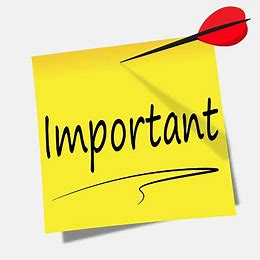 Upcoming UCW events at St. Andrew's United ChurchMark your calendar for the upcoming UCW events:Tuesday May 14 - 10:30 UCW meetingTuesday June 11 - UCW end of year luncheon - more details to follow on time and place - please let JoAnn Day know if you are going to attend 519-631-1561Wednesday August 7 - Salad days luncheon in support of Growing YouthSaturday November 16 - Craft Sale - rent your table or just come on out More details to will follow as we get closer to these dates.  Fresh Start Baby Bottle Drive- starts today and ends on Father’s Day. Fill a bottle, change a life! Pick up a bottle today and fill it with change, cash, cheques or etransfers to babybottle@fsms.ca to help make a difference in the lives of the moms and their children in the community. For more info. Call 519-637-7775 or www.fsms.ca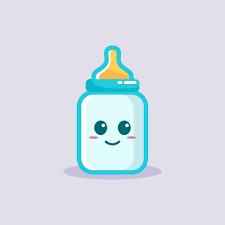 